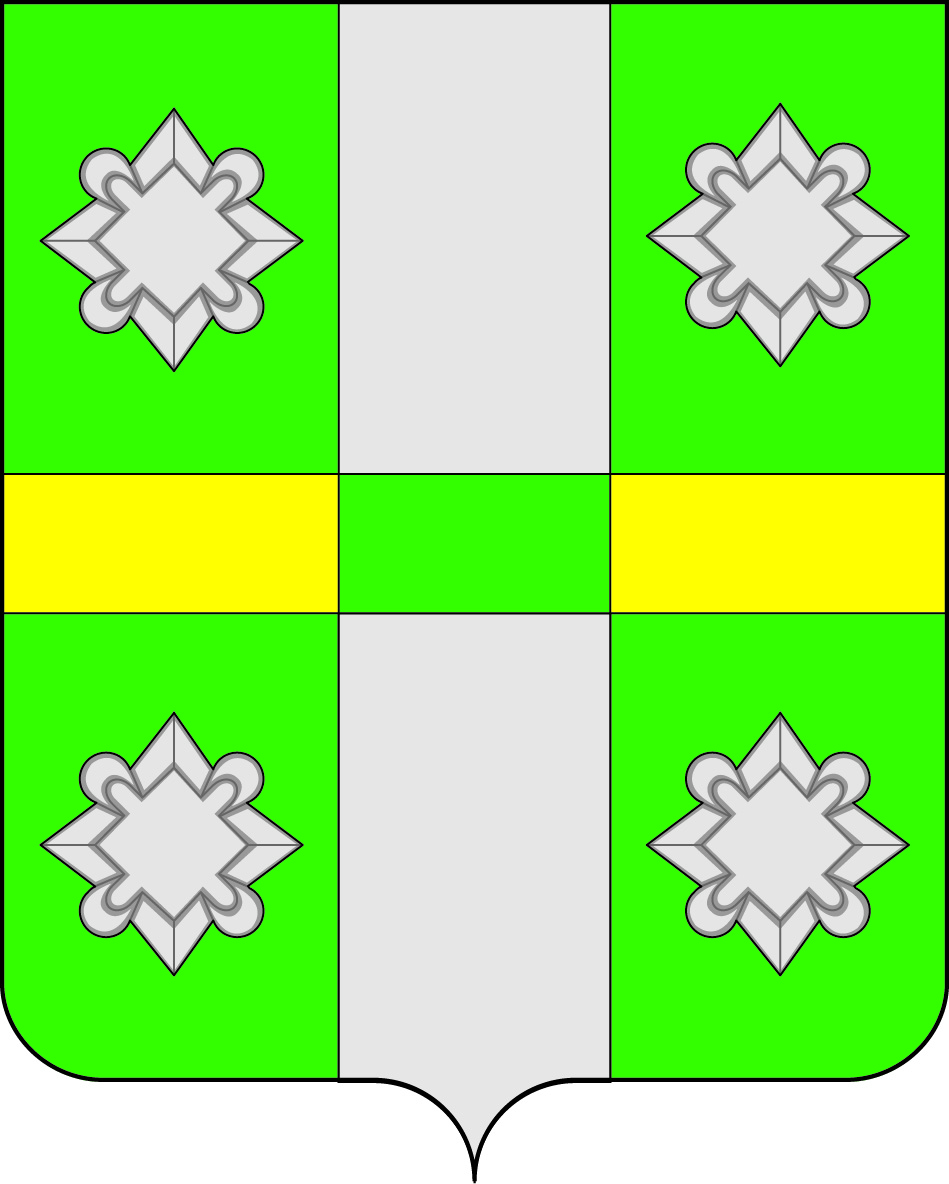 Российская ФедерацияИркутская  областьДУМАГородского поселенияТайтурского муниципального образованияРЕШЕНИЕОт 26.08.2015г.                                                                                                № 142                              п. ТайтуркаОб утверждении нормативов градостроительного проектирования Тайтурского муниципального образования             В соответствии с главой 3.1 Градостроительного кодекса Российской федерации, Федеральным законом от 06 октября 2003 года № 131-ФЗ «Об общих принципах организации местного самоуправления в Российской Федерации», руководствуясь статьями 31,47 Устава Тайтурского муниципального образования, Дума городского поселения Тайтурского муниципального образования          РЕШИЛА:1. Утвердить нормативы градостроительного проектирования Тайтурского муниципального образования.2. Ведущему специалисту по делопроизводству и кадрам О.С. Перетолчиной опубликовать настоящее решение в средствах массовой информации, в федеральной государственной информационной системе территориального планирования и разместить на официальном сайте органов местного самоуправления городского поселения Тайтурского  муниципального образования.3. Настоящее решение вступает в силу со дня официального опубликования.Председатель Думыгородского поселенияТайтурского муниципальногообразования                                                                            Л.Н. БархатоваГлава городского поселенияТайтурского муниципального образования                                                                                   Артёмов Е.А.